北京新传德国际版权交易中心投资会员平安易宝使用指南签约平安易宝操作步骤1、进入北京新传德国际版权交易中心平安易宝注册网址：https://ebank.sdb.com.cn/corporbank/perRegedit.do?MainAcctId=11015898623002按要求填写内容、选择会员类别，个人客户签约填写示范如下。点击“下一步”等待平安银行审核。（审核需平安银行审核，预计1-2个工作日。）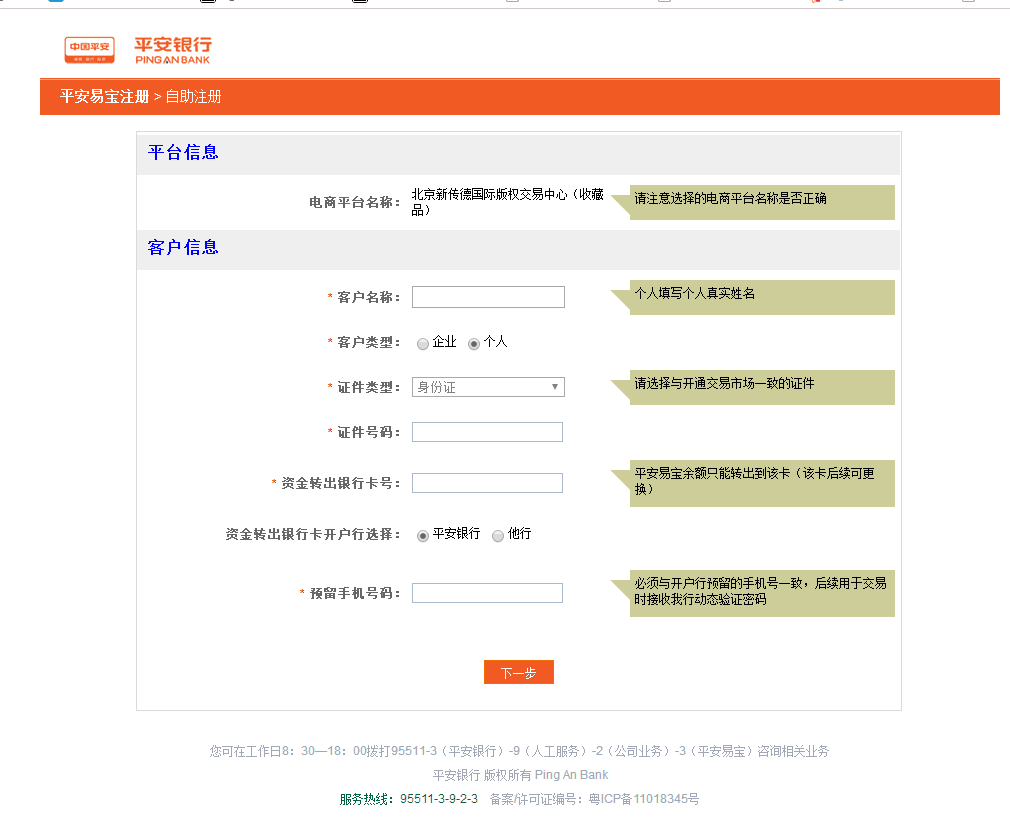 2、银行审核成功，会收到如下短信。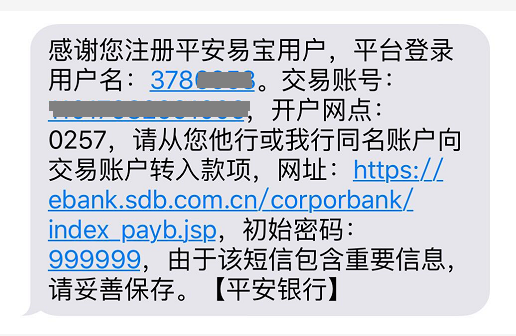 交易账号签约平安易宝操作步骤第一步：平安易宝注册完成后，登录平安易宝网址：https://ebank.sdb.com.cn/corporbank/index_payb.jsp “用户名”为注册平安易宝通过后发送的手机短信中显示的用户名，“登录密码”为短信中的初始密码。（如忘记请联系平安银行客服电话：95511转3）注：首次登录需下载网站安全控件，首次登录需修改初始密码。如忘记平安易宝账户或密码，可通过此登录页面进行找回。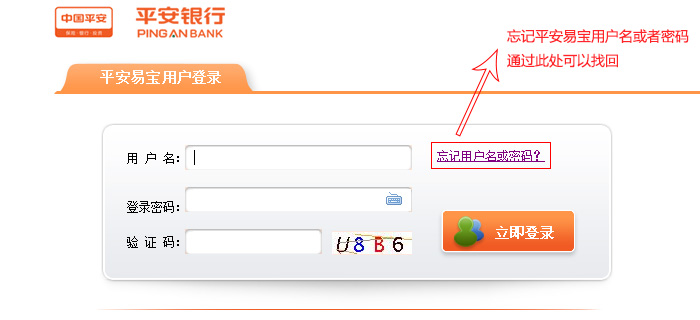 第二步：平安易宝签约文交所账号：1、系统登录后，进入“合约管理—签约”页面，请准确选择“北京新传德国际版权交易中心（收藏品）”（位置在第13页），点击“签约”。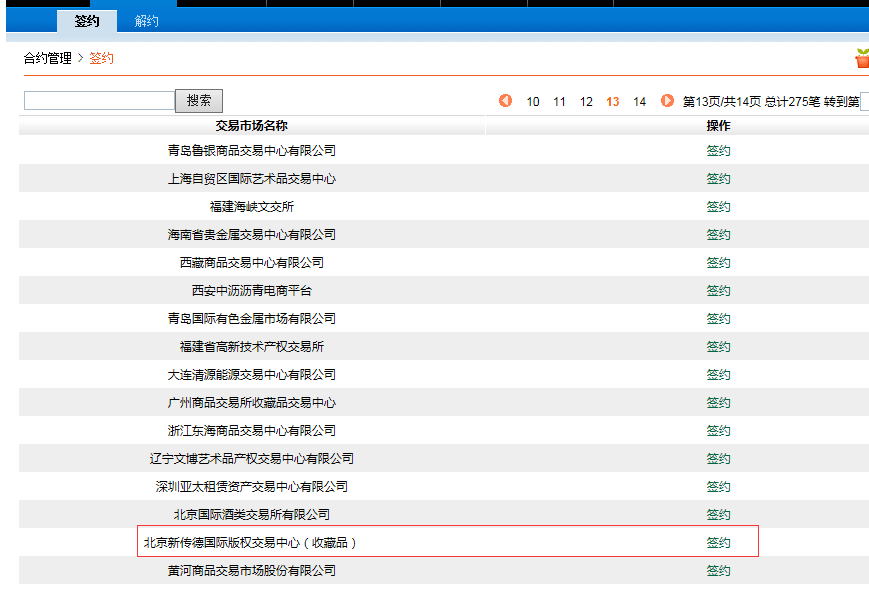 2、进入“签约”页面，“会员代码”为在北京新传德国际版权交易中心注册的10位数字账号，获取输入“手机动态口令”后，阅读并勾选协议，点击“签约”按钮，签约成功。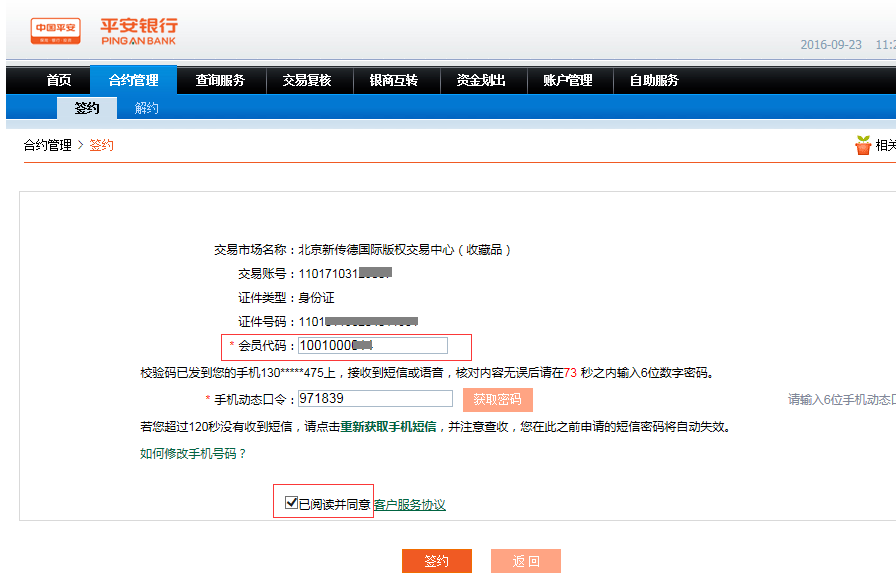 3、签约成功。当天可进行出入金操作。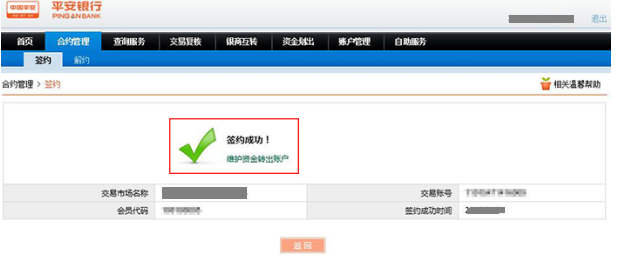 第三步、平安易宝解约文交所账号：1、进入“合约管理—解约”页面，点击右侧“解约”。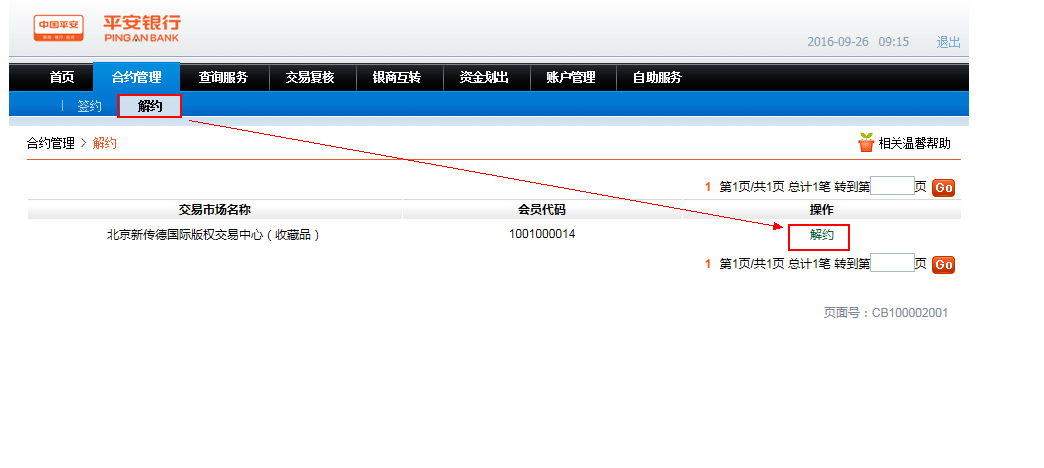 2、输入手机收到的动态口令，点击“解约”。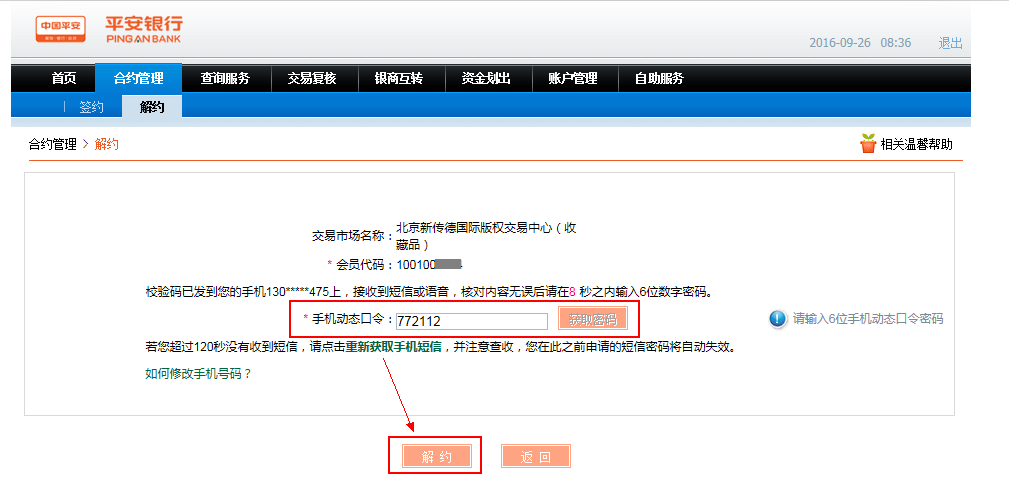 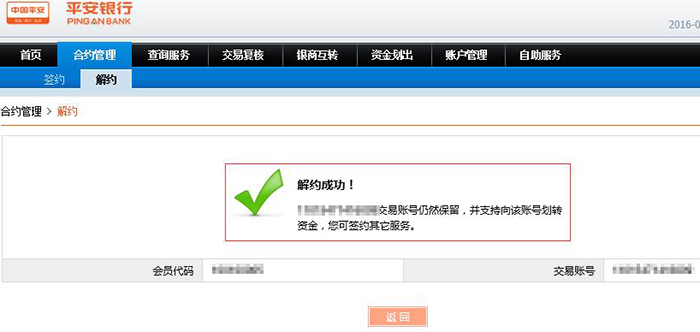 友情提示：平安易宝解约的操作，需在账户钱货两空后的下一交易日进行操作。平安易宝账户设置及资金转入/转出一、“资金转出账户”维护，设置转出账户，必须是同名银行卡。绑定资金转出银行卡用作平安易宝账户的资金转出。选择“资金转出账户维护”后，点击“新增”。添加的银行卡根据个人实际需求进行输入和选择，根据网站提示内容进行绑定即可。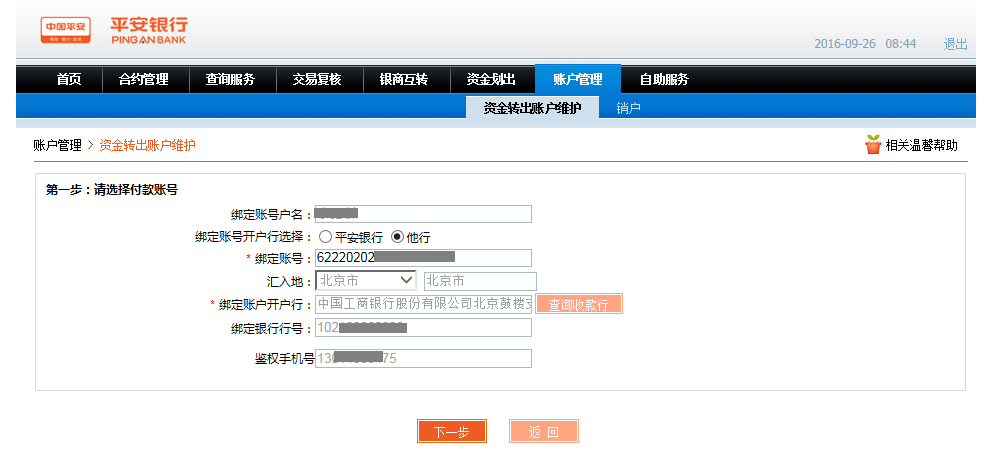 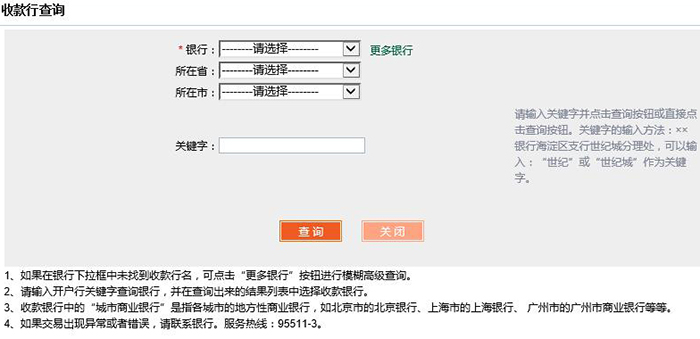 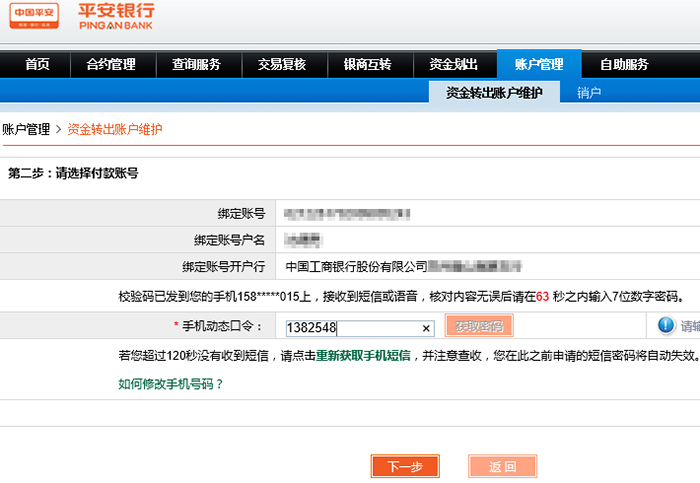 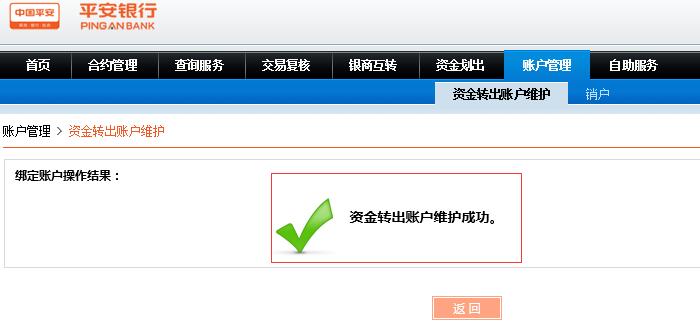 二、银行转账平安易宝1、客户通过其他行网银或手机银行（必须为同名银行卡）将资金转入平安易宝账户，以工行网上银行转平安易宝为例。友情提示：1）到账时间根据转出银行确定。2）需重点注意收款账户开户省市及开户网点的选择。登陆中国工商银行个人网银，汇款页面信息填写示例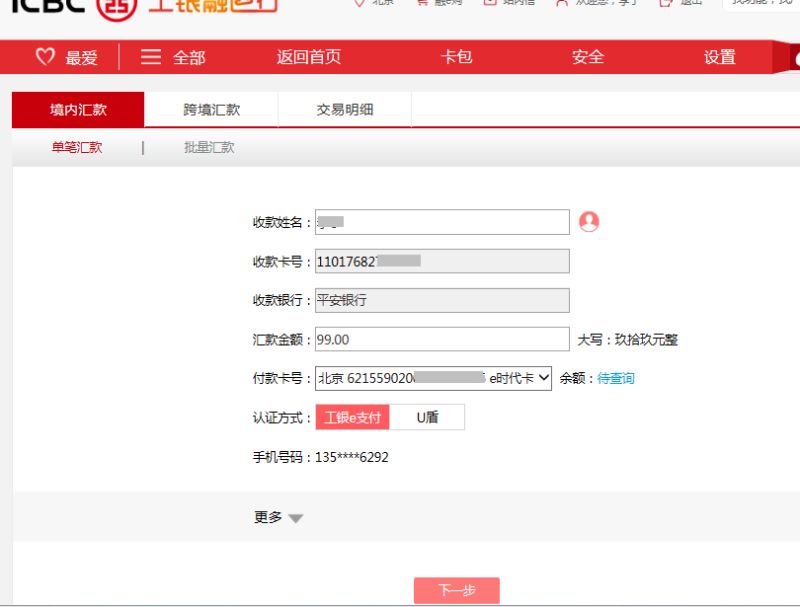 信息验证确认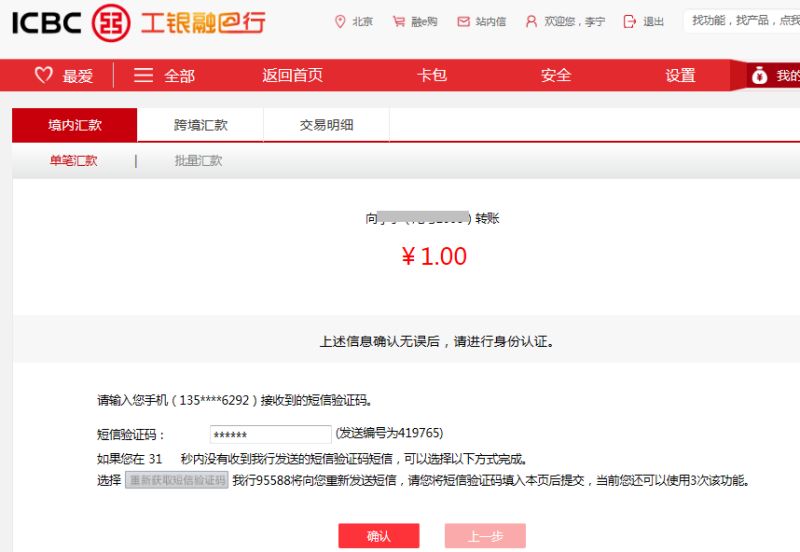 提示交易成功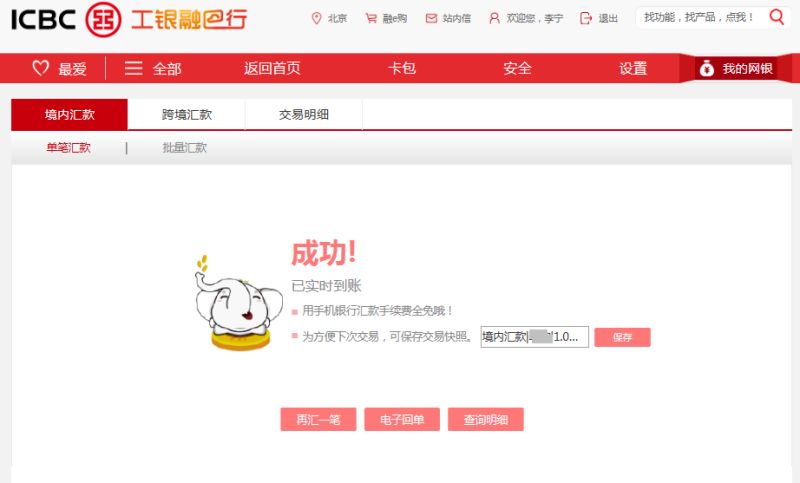 三、平安易宝转账银行1、进入“资金划出”页面，可选择“普通/加急”转账方式，输入金额后点击“下一步”进入确认界面。转账信息确认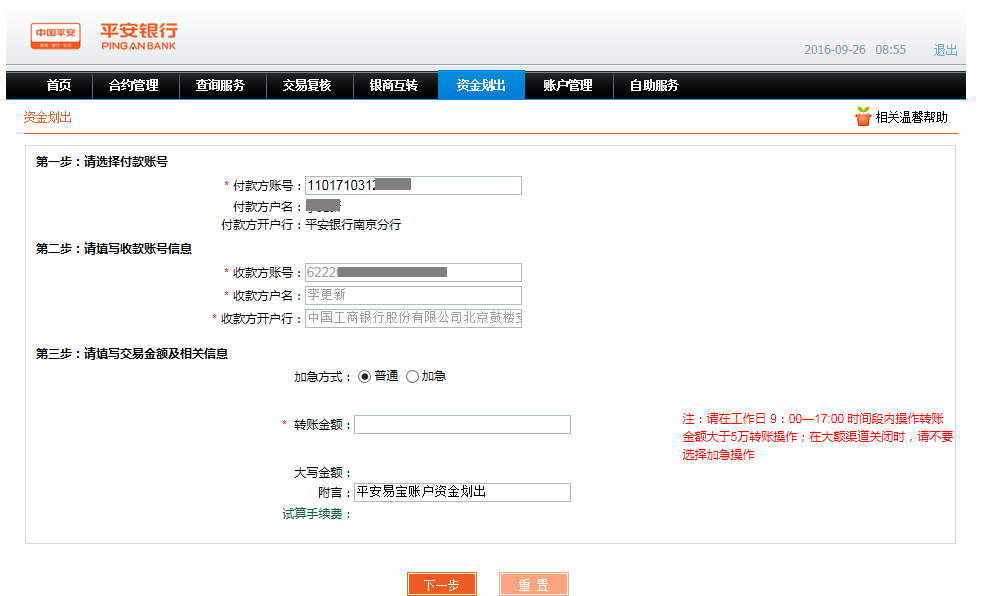 转账汇款结果信息提示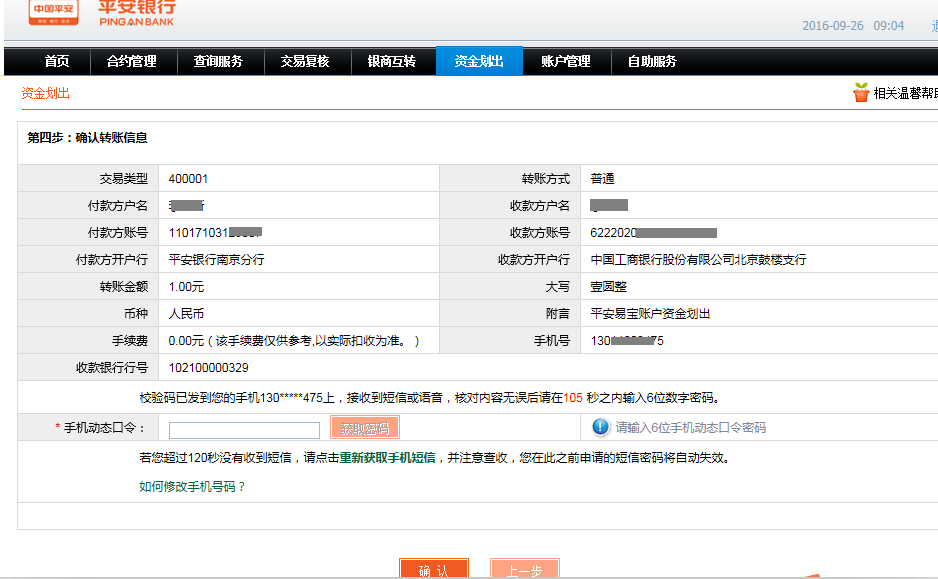 友情提示：工作日9点-17点可选择加急加快到账速度，此时间外请选择普通，并将转出金额拆分为5万元以下分笔转出，到账速度较快，预计1-2个工作日到账。2、点击获取密码，输入动态口令通过手机验证点击确认，完成交易。3、资金划转至他行，交易状态显示为“银行已受理”，请等待划款（到账时间以银行为准）。平安易宝与交易所的出入金操作入金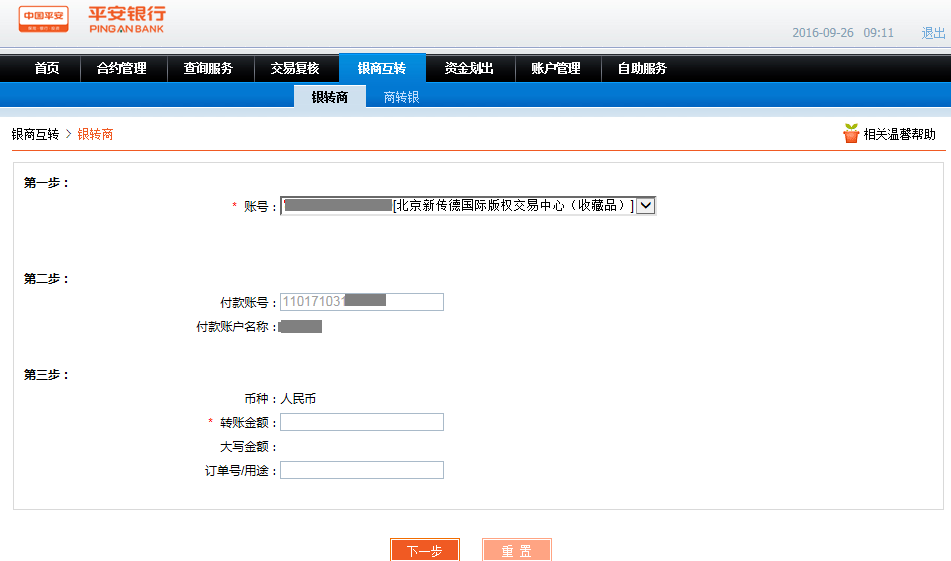 出金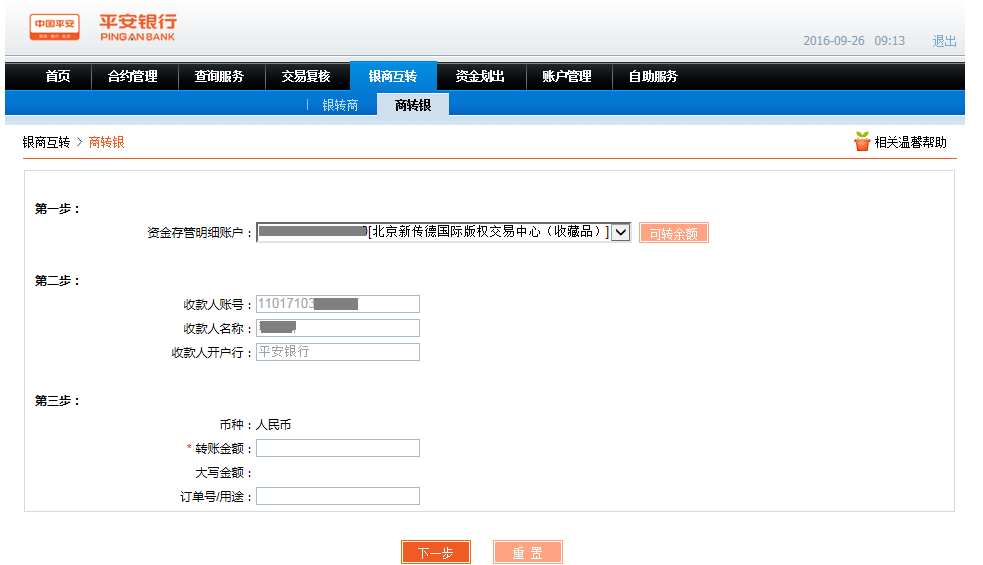 PS:以上为投资会员网上自助开户指南，操作过程中如有疑问，欢迎随时咨询工作人员。客服热线：400-024-2660